INFORMACIÓN GENERALÁREA RESPONSABLE DE LA INFORMACIÓNSERIE DOCUMENTAL:EXPEDIENTE VEHICULOCOMENTARIOSINFORMACIÓN GENERALÁREA RESPONSABLE DE LA INFORMACIÓNSERIE DOCUMENTAL:PROVEEDOR -SERVICIOINFORMACIÓN GENERALÁREA RESPONSABLE DE LA INFORMACIÓNSERIE DOCUMENTAL:PROVEEDOR -SERVICIOCOMENTARIOS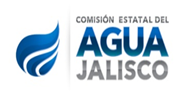 COMISIÓN ESTATAL DEL AGUA DE JALISCODIRECCIÓN DE ADMINISTRACIÓNFORMATO DE CONTROL Y GESTIÓN ARCHIVÍSTICA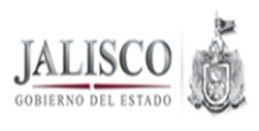 UNIDAD ADMINISTRATIVA:COMISIÓN ESTATAL DEL AGUA DE JALISCOÁREA DE PROCEDENCIA DE ARCHIVO:DIRECCIÓN DE ADMINSITRACIÓNRESPONSABLE:LIC. HECTOR MANUEL SALAS BARBACARGO:DIRECTOR DE  ADMINSITRACIÓNDOMICILIO:AV. ALEMANIA # 1377 COL. MODERNATELÉFONO:30 30 92 00CORREO ELECTRÓNICO:hsalas@ceajalisco.gob.mxUNIDAD PROCEDENCIA O FONDO:GERENCIA DE SERVICIOS GENERALESSECCIÓN DOCUMENTAL:MANTENIMIENTO DE PARQUE VEHICULARRESPONSABLE:CARLOS PEREZ MACIELCARGO:SUPERVISOR DE MANTENIMIENTO VEHICULARDOMICILIO:AV. ALEMANIA # 1377 COL. MODERNATELÉFONO:30 30 92 00CORREO ELECTRÓNICO:cperez@ceajalisco.gob.mxUBICACIÓN FÍSICA DEL ARCHIVO:OFICINA “ALEMANIA # 1369”NOMBRE DEL ARCHIVO:HTJ 1557 / JAL 2143FECHAS:2013DESCRIPCIÓN:EXPEDIENTE DE DOCUMENTOS OFICIALES /BAJA VEHICULO- SE ENTREGO A SECRETARIA DE DESARROLLO URBANO-11-3-2005 VOLUMEN:   1  NOMBRE DEL ARCHIVO:JBX 9375FECHAS:2013DESCRIPCIÓN:EXPEDIENTE DE DOCUMENTOS OFICIALES /BAJA VEHICULO/ SE ENTREGO A SECRETARIA DE ADMINISTRACIÓN 17-ENERO.2008VOLUMEN:   1  CLAVE: NOMBRE DEL ARCHIVO:JAL 2452 /HTJ 2906FECHAS:2013DESCRIPCIÓN:EXPEDIENTE DE DOCUMENTOS OFICIALES /BAJA VEHICULO-CEA-ENAJENA-001/2007- NOVIEMBRE 1° /2007 A FAVOR DE JESUS ALFREDO BENITEZ CABRALESVOLUMEN:   1  CLAVE: NOMBRE DEL ARCHIVO:HW 02092  / JH 58610FECHAS:2013DESCRIPCIÓN:EXPEDIENTE DE DOCUMENTOS OFICIALES /BAJA VEHICULO-DONACION EN EL MES DE FEBRERO DE 2008/UNION DE TULAVOLUMEN:   1  CLAVE: COMISIÓN ESTATAL DEL AGUA DE JALISCODIRECCIÓN DE ADMINISTRACIÓNFORMATO DE CONTROL Y GESTIÓN ARCHIVÍSTICANOMBRE DEL ARCHIVO:JA 32890 / JN 13497  / JF 45973FECHAS:2013DESCRIPCIÓN:EXPEDIENTE DE DOCUMENTOS OFICIALES /BAJA VEHICULO-DONACION EN EL MES DE FEBRERO DE 2008/MAGDALENAVOLUMEN:   1  CLAVE: NOMBRE DEL ARCHIVO:JA 32887 / JF 45980FECHAS:2013DESCRIPCIÓN:EXPEDIENTE DE DOCUMENTOS OFICIALES /BAJA VEHICULO-DONACION EN EL MES DE FEBRERO DE 2008/JOCOTEPECVOLUMEN:   1  CLAVE: NOMBRE DEL ARCHIVO:JH 38671 / JE 28670  / JP 91991FECHAS:2013DESCRIPCIÓN:EXPEDIENTE DE DOCUMENTOS OFICIALES /BAJA VEHICULO- DONACIÓN-TAMAZULA DE GORDIANO, JALISCO--SE ENTREGO EL DÍA    24 DE NOVIEMBRE DE 2011, AL MUNCIPIO TAMAZULA DE GORDIANO, JALISCOVOLUMEN:   1  CLAVE: NOMBRE DEL ARCHIVO:HW 00415 / JH 58598FECHAS:2013DESCRIPCIÓN:EXPEDIENTE DE DOCUMENTOS OFICIALES /BAJA VEHICULO- DONACIÓN-TECOLOTLAN, JALISCO--SE ENTREGO EL DÍA 22 DE NOVIEMBRE DE 2011. AL MUNCIPIO TECOLOTLAN, JALISCOVOLUMEN:   1  CLAVE: NOMBRE DEL ARCHIVO:JH 58602  / HW 01535FECHAS:2013DESCRIPCIÓN:EXPEDIENTE DE DOCUMENTOS OFICIALES /BAJA VEHICULO-DONACIÓN EL 27 JUNIO DE 2008/JOCOTEPECVOLUMEN:   1  CLAVE: NOMBRE DEL ARCHIVO:JN 61026FECHAS:2013DESCRIPCIÓN:EXPEDIENTE DE DOCUMENTOS OFICIALES /BAJA VEHICULO-PERDIDA TOTAL/ JULIO 28 DE 2008VOLUMEN:   1  CLAVE: NOMBRE DEL ARCHIVO:JH 58605  / JW 02098  FECHAS:2013DESCRIPCIÓN:EXPEDIENTE DE DOCUMENTOS OFICIALES /BAJA VEHICULO -ENAJENA-003/2008-A FAVOR DE JOSE HERNANDEZ FLORES CON FECHA DE 15 DE OCTUBRE-2008	VOLUMEN:   1  CLAVECOMISIÓN ESTATAL DEL AGUA DE JALISCODIRECCIÓN DE ADMINISTRACIÓNFORMATO DE CONTROL Y GESTIÓN ARCHIVÍSTICANOMBRE DEL ARCHIVO:HW 00536  / JH 58604FECHAS:2013DESCRIPCIÓN:EXPEDIENTE DE DOCUMENTOS OFICIALES /BAJA VEHICULO-DONACION EN EL MES DE MAYO 9 DE 2008/QUITUPANVOLUMEN:   1  CLAVE: NOMBRE DEL ARCHIVO:JH 58609  / HW 02091FECHAS:2013DESCRIPCIÓN:EXPEDIENTE DE DOCUMENTOS OFICIALES /BAJA VEHICULO- -ENAJENA-003/2008-A FAVOR DE JOSE HERNANDEZ FLORES CON FECHA DE 15 DE OCTUBRE-2008	VOLUMEN:   1  CLAVE: NOMBRE DEL ARCHIVO:HW 02096 / JH 58606FECHAS:2013DESCRIPCIÓN:EXPEDIENTE DE DOCUMENTOS OFICIALES /BAJA VEHICULO-ENAJENA-003/2008-A FAVOR DE JOSE HERNANDEZ FLORES CON FECHA DE 15 DE OCTUBRE-2008VOLUMEN:   1  CLAVE: NOMBRE DEL ARCHIVO:HW 02097 / JH 58607FECHAS:2013DESCRIPCIÓN:EXPEDIENTE DE DOCUMENTOS OFICIALES /BAJA VEHICULO- ENAJENA-003/2008-A FAVOR DE JOSE HERNANDEZ FLORES CON FECHA DE 15 DE OCTUBRE-2008	VOLUMEN:   1  CLAVE: NOMBRE DEL ARCHIVO:HW 02095 / JH 58603FECHAS:2013DESCRIPCIÓN:EXPEDIENTE DE DOCUMENTOS OFICIALES /BAJA VEHICULO- ENAJENA-003/2008-A FAVOR DE JOSE HERNANDEZ FLORES CON FECHA DE 15 DE OCTUBRE-2008	VOLUMEN:   1  CLAVE: NOMBRE DEL ARCHIVO:HWU 7208/ HZR 6954FECHAS:2013DESCRIPCIÓN:EXPEDIENTE DE DOCUMENTOS OFICIALES /BAJA VEHICULO -ENAJENA-003/2008-A FAVOR DE JOSE HERNANDEZ FLORES CON FECHA DE 15 DE OCTUBRE-2008	VOLUMEN:   1  CLAVE: COMISIÓN ESTATAL DEL AGUA DE JALISCODIRECCIÓN DE ADMINISTRACIÓNFORMATO DE CONTROL Y GESTIÓN ARCHIVÍSTICANOMBRE DEL ARCHIVO:HXB 4441 / HZR 6956FECHAS:2013DESCRIPCIÓN:EXPEDIENTE DE DOCUMENTOS OFICIALES /BAJA VEHICULO -ENAJENA-003/2008-A FAVOR DE JOSE HERNANDEZ FLORES CON FECHA DE 15 DE OCTUBRE-2008	VOLUMEN:   1  CLAVE: NOMBRE DEL ARCHIVO:JA 32886 / JF 45977FECHAS:2013DESCRIPCIÓN:EXPEDIENTE DE DOCUMENTOS OFICIALES /BAJA VEHICULO-ENAJENA-003/2008-A FAVOR DE JOSE HERNANDEZ FLORES CON FECHA DE 15 DE OCTUBRE-2008	VOLUMEN:   1  CLAVE: NOMBRE DEL ARCHIVO:JA 32893 / JF 45974FECHAS:2013DESCRIPCIÓN:EXPEDIENTE DE DOCUMENTOS OFICIALES /BAJA VEHICULO-DONACION EN EL MES DE FEBRERO DE 2008/AMACUECAVOLUMEN:   1  CLAVE: NOMBRE DEL ARCHIVO:JA 32892 / JF 45975FECHAS:2013DESCRIPCIÓN:EXPEDIENTE DE DOCUMENTOS OFICIALES /BAJA VEHICULO -ENAJENA-003/2008-A FAVOR DE JOSE HERNANDEZ FLORES CON FECHA DE 15 DE OCTUBRE-2008	VOLUMEN:   1  CLAVE: NOMBRE DEL ARCHIVO:JA 32889 / JF 45978FECHAS:2013DESCRIPCIÓN:EXPEDIENTE DE DOCUMENTOS OFICIALES /BAJA VEHICULO -ENAJENA-003/2008-A FAVOR DE JOSE HERNANDEZ FLORES CON FECHA DE 15 DE OCTUBRE-2008	VOLUMEN:   1  CLAVE: NOMBRE DEL ARCHIVO:JA 37859 / JF 45981FECHAS:2013DESCRIPCIÓN:EXPEDIENTE DE DOCUMENTOS OFICIALES /BAJA VEHICULO-DONACION EN EL MES DE FEBRERO DE 2008/AMECAVOLUMEN:   1  CLAVE: COMISIÓN ESTATAL DEL AGUA DE JALISCODIRECCIÓN DE ADMINISTRACIÓNFORMATO DE CONTROL Y GESTIÓN ARCHIVÍSTICANOMBRE DEL ARCHIVO:JA 32881 / JF 45971FECHAS:2013DESCRIPCIÓN:EXPEDIENTE DE DOCUMENTOS OFICIALES /BAJA VEHICULO -ENAJENA-003/2008-A FAVOR DE JOSE HERNANDEZ FLORES CON FECHA DE 15 DE OCTUBRE-2008	VOLUMEN:   1  CLAVE: NOMBRE DEL ARCHIVO:JGL 8162FECHAS:2013DESCRIPCIÓN:EXPEDIENTE DE DOCUMENTOS OFICIALES /BAJA VEHICULO- robo -PERDIDA TOTAL. DICIEMBRE 2008VOLUMEN:   1  CLAVE: NOMBRE DEL ARCHIVO:JGL 8246FECHAS:2013DESCRIPCIÓN:EXPEDIENTE DE DOCUMENTOS OFICIALES /BAJA VEHICULO- ROBO EL 1 DE DICIEMBRE DE 2008-PERDIDA TOTALVOLUMEN:   1  CLAVE: NOMBRE DEL ARCHIVO:JGL 8244FECHAS:2013DESCRIPCIÓN:EXPEDIENTE DE DOCUMENTOS OFICIALES /BAJA VEHICULO- ROBO -23 AGOSTO 2008-PERDITA TOTALVOLUMEN:   1  CLAVE: NOMBRE DEL ARCHIVO:HTJ 2184 / JCB 9411FECHAS:2013DESCRIPCIÓN:EXPEDIENTE DE DOCUMENTOS OFICIALES /BAJA VEHICULO -ENAJENA-003/2008-A FAVOR DE JOSE HERNANDEZ FLORES CON FECHA DE 15 DE OCTUBRE-2008	VOLUMEN:   1  CLAVE: NOMBRE DEL ARCHIVO:JDP 3549 / HTJ 3526 / JBX 9361FECHAS:2013DESCRIPCIÓN:EXPEDIENTE DE DOCUMENTOS OFICIALES /BAJA VEHICULO- ENAJENA-003/2008-A FAVOR DE JOSE HERNANDEZ FLORES CON FECHA DE 15 DE OCTUBRE-2008	VOLUMEN:   1  CLAVE: NOMBRE DEL ARCHIVO:HTJ 2196 / JCB 9413FECHAS:2013DESCRIPCIÓN:EXPEDIENTE DE DOCUMENTOS OFICIALES /BAJA VEHICULO -ENAJENA-003/2008-A FAVOR DE JOSE HERNANDEZ FLORES CON FECHA DE 15 DE OCTUBRE-2008	VOLUMEN:   1  CLAVE: COMISIÓN ESTATAL DEL AGUA DE JALISCODIRECCIÓN DE ADMINISTRACIÓNFORMATO DE CONTROL Y GESTIÓN ARCHIVÍSTICANOMBRE DEL ARCHIVO:HWV 3366 / HZR 6952FECHAS:2013DESCRIPCIÓN:EXPEDIENTE DE DOCUMENTOS OFICIALES /BAJA VEHICULO--ENAJENA-003/2008-A FAVOR DE JOSE HERNANDEZ FLORES CON FECHA DE 15 DE OCTUBRE-2008	VOLUMEN:   1  CLAVE: NOMBRE DEL ARCHIVO:HTJ 2044 / JCB 9412FECHAS:2013DESCRIPCIÓN:EXPEDIENTE DE DOCUMENTOS OFICIALES /BAJA VEHICULO -ENAJENA-003/2008-A FAVOR DE JOSE HERNANDEZ FLORES CON FECHA DE 15 DE OCTUBRE-2008	VOLUMEN:   1  CLAVE: NOMBRE DEL ARCHIVO:JE 28668 / JH 38693FECHAS:2013DESCRIPCIÓN:EXPEDIENTE DE DOCUMENTOS OFICIALES /BAJA VEHICULO-DONACION EN EL MES DE FEBRERO DE 2008/TAPALPAVOLUMEN:   1  CLAVE: NOMBRE DEL ARCHIVO:HW 02030/ JH 38693/JE 28668FECHAS:2013DESCRIPCIÓN:EXPEDIENTE DE DOCUMENTOS OFICIALES /BAJA VEHICULO-DONACION EN EL MES DE FEBRERO DE 2008/TAPALPAVOLUMEN:   1  CLAVE: NOMBRE DEL ARCHIVO:HTJ 2656 / JCB 9402FECHAS:2013DESCRIPCIÓN:EXPEDIENTE DE DOCUMENTOS OFICIALES /BAJA VEHICULO-CEA-ENAJENA-001/2007- NOVIEMBRE 1° /2007A FAVOR DE JESUS ALFREDO BENITEZ CABRALESVOLUMEN:   1  CLAVE: NOMBRE DEL ARCHIVO:HTJ 2653 / JCB 9403FECHAS:2013DESCRIPCIÓN:EXPEDIENTE DE DOCUMENTOS OFICIALES /BAJA VEHICULO-CEA-ENAJENA-001/2007- NOVIEMBRE 1° /2007A FAVOR DE JESUS ALFREDO BENITEZ CABRALESVOLUMEN:   1  CLAVE: NOMBRE DEL ARCHIVO:HTJ 2641 / JCB 9404FECHAS:2013DESCRIPCIÓN:EXPEDIENTE DE DOCUMENTOS OFICIALES /BAJA VEHICULO-CEA-ENAJENA-001/2007- NOVIEMBRE 1° /2007A FAVOR DE JESUS ALFREDO BENITEZ CABRALESVOLUMEN:   1  CLAVE: NOMBRE DEL ARCHIVO:HTJ 2657 / JCB 9405FECHAS:2013DESCRIPCIÓN:EXPEDIENTE DE DOCUMENTOS OFICIALES /BAJA VEHICULO-CEA-ENAJENA-001/2007- NOVIEMBRE 1° /2007A FAVOR DE JESUS ALFREDO BENITEZ CABRALESVOLUMEN:   1  CLAVE: COMISIÓN ESTATAL DEL AGUA DE JALISCODIRECCIÓN DE ADMINISTRACIÓNFORMATO DE CONTROL Y GESTIÓN ARCHIVÍSTICACOMISIÓN ESTATAL DEL AGUA DE JALISCODIRECCIÓN DE ADMINISTRACIÓNFORMATO DE CONTROL Y GESTIÓN ARCHIVÍSTICANOMBRE DEL ARCHIVO:NOMBRE DEL ARCHIVO:HTJ 2647 / JCB 9406HTJ 2647 / JCB 9406FECHAS:FECHAS:20132013DESCRIPCIÓN:DESCRIPCIÓN:EXPEDIENTE DE DOCUMENTOS OFICIALES /BAJA VEHICULO-CEA-ENAJENA-001/2007- NOVIEMBRE 1° /2007A FAVOR DE JESUS ALFREDO BENITEZ CABRALESEXPEDIENTE DE DOCUMENTOS OFICIALES /BAJA VEHICULO-CEA-ENAJENA-001/2007- NOVIEMBRE 1° /2007A FAVOR DE JESUS ALFREDO BENITEZ CABRALESVOLUMEN:   1  VOLUMEN:   1  CLAVE: CLAVE: NOMBRE DEL ARCHIVO:NOMBRE DEL ARCHIVO:HTJ 2653 / JCB 9407HTJ 2653 / JCB 9407FECHAS:FECHAS:20132013DESCRIPCIÓN:DESCRIPCIÓN:EXPEDIENTE DE DOCUMENTOS OFICIALES /BAJA VEHICULO-CEA-ENAJENA-001/2007- NOVIEMBRE 1° /2007A FAVOR DE JESUS ALFREDO BENITEZ CABRALESEXPEDIENTE DE DOCUMENTOS OFICIALES /BAJA VEHICULO-CEA-ENAJENA-001/2007- NOVIEMBRE 1° /2007A FAVOR DE JESUS ALFREDO BENITEZ CABRALESVOLUMEN:   1  VOLUMEN:   1  CLAVE: CLAVE: NOMBRE DEL ARCHIVO:NOMBRE DEL ARCHIVO:HTJ 2659 / JCB 9408HTJ 2659 / JCB 9408FECHAS:FECHAS:20132013DESCRIPCIÓN:DESCRIPCIÓN:EXPEDIENTE DE DOCUMENTOS OFICIALES /BAJA VEHICULO-CEA-ENAJENA-001/2007- NOVIEMBRE 1° /2007A FAVOR DE JESUS ALFREDO BENITEZ CABRALESEXPEDIENTE DE DOCUMENTOS OFICIALES /BAJA VEHICULO-CEA-ENAJENA-001/2007- NOVIEMBRE 1° /2007A FAVOR DE JESUS ALFREDO BENITEZ CABRALESVOLUMEN:   1  VOLUMEN:   1  CLAVE: CLAVE: NOMBRE DEL ARCHIVO:NOMBRE DEL ARCHIVO:HTJ 2045 / JCB 9409HTJ 2045 / JCB 9409FECHAS:FECHAS:20132013DESCRIPCIÓN:DESCRIPCIÓN:EXPEDIENTE DE DOCUMENTOS OFICIALES /BAJA VEHICULO-CEA-ENAJENA-001/2007- NOVIEMBRE 1° /2007A FAVOR DE JESUS ALFREDO BENITEZ CABRALESEXPEDIENTE DE DOCUMENTOS OFICIALES /BAJA VEHICULO-CEA-ENAJENA-001/2007- NOVIEMBRE 1° /2007A FAVOR DE JESUS ALFREDO BENITEZ CABRALESVOLUMEN:   1  VOLUMEN:   1  CLAVE: CLAVE: NOMBRE DEL ARCHIVO:NOMBRE DEL ARCHIVO:HTJ 2171 / JCB 9414HTJ 2171 / JCB 9414FECHAS:FECHAS:20132013DESCRIPCIÓN:DESCRIPCIÓN:EXPEDIENTE DE DOCUMENTOS OFICIALES /BAJA VEHICULO-CEA-ENAJENA-001/2007- NOVIEMBRE 1° /2007A FAVOR DE JESUS ALFREDO BENITEZ CABRALESEXPEDIENTE DE DOCUMENTOS OFICIALES /BAJA VEHICULO-CEA-ENAJENA-001/2007- NOVIEMBRE 1° /2007A FAVOR DE JESUS ALFREDO BENITEZ CABRALESVOLUMEN:   1  VOLUMEN:   1  CLAVE: CLAVE: NOMBRE DEL ARCHIVO:NOMBRE DEL ARCHIVO:HTJ 2660 / JCB 9416HTJ 2660 / JCB 9416FECHAS:FECHAS:20132013DESCRIPCIÓN:DESCRIPCIÓN:EXPEDIENTE DE DOCUMENTOS OFICIALES /BAJA VEHICULO-CEA-ENAJENA-001/2007- NOVIEMBRE 1° /2007A FAVOR DE JESUS ALFREDO BENITEZ CABRALESEXPEDIENTE DE DOCUMENTOS OFICIALES /BAJA VEHICULO-CEA-ENAJENA-001/2007- NOVIEMBRE 1° /2007A FAVOR DE JESUS ALFREDO BENITEZ CABRALESVOLUMEN:   1  VOLUMEN:   1  CLAVE: CLAVE: NOMBRE DEL ARCHIVO:NOMBRE DEL ARCHIVO:HTJ 2661 / JCB 9480HTJ 2661 / JCB 9480FECHAS:FECHAS:20132013DESCRIPCIÓN:DESCRIPCIÓN:EXPEDIENTE DE DOCUMENTOS OFICIALES /BAJA VEHICULO- CEA-ENAJENA-001/2007- NOVIEMBRE 1° /2007A FAVOR DE JESUS ALFREDO BENITEZ CABRALESEXPEDIENTE DE DOCUMENTOS OFICIALES /BAJA VEHICULO- CEA-ENAJENA-001/2007- NOVIEMBRE 1° /2007A FAVOR DE JESUS ALFREDO BENITEZ CABRALESVOLUMEN:   1  VOLUMEN:   1  CLAVE: CLAVE: COMISIÓN ESTATAL DEL AGUA DE JALISCODIRECCIÓN DE ADMINISTRACIÓNFORMATO DE CONTROL Y GESTIÓN ARCHIVÍSTICACOMISIÓN ESTATAL DEL AGUA DE JALISCODIRECCIÓN DE ADMINISTRACIÓNFORMATO DE CONTROL Y GESTIÓN ARCHIVÍSTICANOMBRE DEL ARCHIVO:NOMBRE DEL ARCHIVO:HTJ 2664 / JCB 9481HTJ 2664 / JCB 9481FECHAS:FECHAS:20132013DESCRIPCIÓN:DESCRIPCIÓN:EXPEDIENTE DE DOCUMENTOS OFICIALES /BAJA VEHICULO CEA-ENAJENA-001/2007- NOVIEMBRE 1° /2007A FAVOR DE JESUS ALFREDO BENITEZ CABRALES-EXPEDIENTE DE DOCUMENTOS OFICIALES /BAJA VEHICULO CEA-ENAJENA-001/2007- NOVIEMBRE 1° /2007A FAVOR DE JESUS ALFREDO BENITEZ CABRALES-VOLUMEN:   1  VOLUMEN:   1  CLAVE: CLAVE: NOMBRE DEL ARCHIVO:NOMBRE DEL ARCHIVO:HTJ 2046 / JCB 9410HTJ 2046 / JCB 9410FECHAS:FECHAS:20132013DESCRIPCIÓN:DESCRIPCIÓN:EXPEDIENTE DE DOCUMENTOS OFICIALES /BAJA VEHICULO- CEA-ENAJENA-001/2007- NOVIEMBRE 1° /2007A FAVOR DE JESUS ALFREDO BENITEZ CABRALESEXPEDIENTE DE DOCUMENTOS OFICIALES /BAJA VEHICULO- CEA-ENAJENA-001/2007- NOVIEMBRE 1° /2007A FAVOR DE JESUS ALFREDO BENITEZ CABRALESVOLUMEN:   1  VOLUMEN:   1  CLAVE: CLAVE: NOMBRE DEL ARCHIVO:NOMBRE DEL ARCHIVO:JH 38692 / JE 28925JH 38692 / JE 28925FECHAS:FECHAS:20132013DESCRIPCIÓN:DESCRIPCIÓN:EXPEDIENTE DE DOCUMENTOS OFICIALES /BAJA VEHICULO- CEA-ENAJENA-001/2007- NOVIEMBRE 1° /2007A FAVOR DE JESUS ALFREDO BENITEZ CABRALESEXPEDIENTE DE DOCUMENTOS OFICIALES /BAJA VEHICULO- CEA-ENAJENA-001/2007- NOVIEMBRE 1° /2007A FAVOR DE JESUS ALFREDO BENITEZ CABRALESVOLUMEN:   1  VOLUMEN:   1  CLAVE: CLAVE: NOMBRE DEL ARCHIVO:NOMBRE DEL ARCHIVO:JH 38669 / JE 28894JH 38669 / JE 28894FECHAS:FECHAS:20132013DESCRIPCIÓN:DESCRIPCIÓN:EXPEDIENTE DE DOCUMENTOS OFICIALES /BAJA VEHICULO- CEA-ENAJENA-001/2007- NOVIEMBRE 1° /2007A FAVOR DE JESUS ALFREDO BENITEZ CABRALESEXPEDIENTE DE DOCUMENTOS OFICIALES /BAJA VEHICULO- CEA-ENAJENA-001/2007- NOVIEMBRE 1° /2007A FAVOR DE JESUS ALFREDO BENITEZ CABRALESVOLUMEN:   1  VOLUMEN:   1  CLAVE: CLAVE: NOMBRE DEL ARCHIVO:NOMBRE DEL ARCHIVO:JH 38675 / JE 28893JH 38675 / JE 28893FECHAS:FECHAS:20132013DESCRIPCIÓN:DESCRIPCIÓN:EXPEDIENTE DE DOCUMENTOS OFICIALES /BAJA VEHICULO- CEA-ENAJENA-001/2007- NOVIEMBRE 1° /2007A FAVOR DE JESUS ALFREDO BENITEZ CABRALESEXPEDIENTE DE DOCUMENTOS OFICIALES /BAJA VEHICULO- CEA-ENAJENA-001/2007- NOVIEMBRE 1° /2007A FAVOR DE JESUS ALFREDO BENITEZ CABRALESVOLUMEN:   1  VOLUMEN:   1  CLAVE: CLAVE: NOMBRE DEL ARCHIVO:JH 38676 / JE 28669FECHAS:2013DESCRIPCIÓN:EXPEDIENTE DE DOCUMENTOS OFICIALES /BAJA VEHICULO- CEA-ENAJENA-001/2007- NOVIEMBRE 1° /2007A FAVOR DE JESUS ALFREDO BENITEZ CABRALESVOLUMEN:   1  CLAVE: NOMBRE DEL ARCHIVO:NOMBRE DEL ARCHIVO:HW 02029 / JH 38673/ JE 28667HW 02029 / JH 38673/ JE 28667FECHAS:FECHAS:20132013DESCRIPCIÓN:DESCRIPCIÓN:EXPEDIENTE DE DOCUMENTOS OFICIALES /BAJA VEHICULO- CEA-ENAJENA-001/2007- NOVIEMBRE 1° /2007A FAVOR DE JESUS ALFREDO BENITEZ CABRALESEXPEDIENTE DE DOCUMENTOS OFICIALES /BAJA VEHICULO- CEA-ENAJENA-001/2007- NOVIEMBRE 1° /2007A FAVOR DE JESUS ALFREDO BENITEZ CABRALESVOLUMEN:   1  VOLUMEN:   1  CLAVE: CLAVE: COMISIÓN ESTATAL DEL AGUA DE JALISCODIRECCIÓN DE ADMINISTRACIÓNFORMATO DE CONTROL Y GESTIÓN ARCHIVÍSTICACOMISIÓN ESTATAL DEL AGUA DE JALISCODIRECCIÓN DE ADMINISTRACIÓNFORMATO DE CONTROL Y GESTIÓN ARCHIVÍSTICANOMBRE DEL ARCHIVO:NOMBRE DEL ARCHIVO:HW 01574 / JH 54576HW 01574 / JH 54576FECHAS:FECHAS:20132013DESCRIPCIÓN:DESCRIPCIÓN:EXPEDIENTE DE DOCUMENTOS OFICIALES /BAJA VEHICULO- CEA-ENAJENA-001/2007- NOVIEMBRE 1° /2007A FAVOR DE JESUS ALFREDO BENITEZ CABRALESEXPEDIENTE DE DOCUMENTOS OFICIALES /BAJA VEHICULO- CEA-ENAJENA-001/2007- NOVIEMBRE 1° /2007A FAVOR DE JESUS ALFREDO BENITEZ CABRALESVOLUMEN:   1  VOLUMEN:   1  CLAVE: CLAVE: NOMBRE DEL ARCHIVO:NOMBRE DEL ARCHIVO:JH 38670 / JE 28895JH 38670 / JE 28895FECHAS:FECHAS:20132013DESCRIPCIÓN:DESCRIPCIÓN:EXPEDIENTE DE DOCUMENTOS OFICIALES /BAJA VEHICULO- CEA-ENAJENA-001/2007- NOVIEMBRE 1° /2007A FAVOR DE JESUS ALFREDO BENITEZ CABRALESEXPEDIENTE DE DOCUMENTOS OFICIALES /BAJA VEHICULO- CEA-ENAJENA-001/2007- NOVIEMBRE 1° /2007A FAVOR DE JESUS ALFREDO BENITEZ CABRALESVOLUMEN:   1  VOLUMEN:   1  CLAVE:CLAVE:NOMBRE DEL ARCHIVO:NOMBRE DEL ARCHIVO:JH 38674 / JE 28666JH 38674 / JE 28666FECHAS:FECHAS:20132013DESCRIPCIÓN:DESCRIPCIÓN:EXPEDIENTE DE DOCUMENTOS OFICIALES /BAJA VEHICULO- DONACION EN EL MES DE FEBRERO DE 2008/DEGOLLADOEXPEDIENTE DE DOCUMENTOS OFICIALES /BAJA VEHICULO- DONACION EN EL MES DE FEBRERO DE 2008/DEGOLLADOVOLUMEN:   1  VOLUMEN:   1  CLAVE: CLAVE: NOMBRE DEL ARCHIVO:NOMBRE DEL ARCHIVO:HTJ 1557 / JAL 2143HTJ 1557 / JAL 2143FECHAS:FECHAS:20132013DESCRIPCIÓN:DESCRIPCIÓN:EXPEDIENTE DE DOCUMENTOS OFICIALES /BAJA VEHICULO- SE ENTREGO A SECRETARIA DE DESARROLLO URBANO-11-3-2005 EXPEDIENTE DE DOCUMENTOS OFICIALES /BAJA VEHICULO- SE ENTREGO A SECRETARIA DE DESARROLLO URBANO-11-3-2005 VOLUMEN:   1  VOLUMEN:   1  CLAVE: CLAVE: NOMBRE DEL ARCHIVO:NOMBRE DEL ARCHIVO:HW 01554 / JH  58856HW 01554 / JH  58856FECHAS:FECHAS:20132013DESCRIPCIÓN:DESCRIPCIÓN:EXPEDIENTE DE DOCUMENTOS OFICIALES /BAJA VEHICULO DONACION EN EL MES DE ABRILDE 2008/JUANACATLAN-EXPEDIENTE DE DOCUMENTOS OFICIALES /BAJA VEHICULO DONACION EN EL MES DE ABRILDE 2008/JUANACATLAN-VOLUMEN:   1  VOLUMEN:   1  CLAVE: CLAVE: NOMBRE DEL ARCHIVO:NOMBRE DEL ARCHIVO:HW 02094 /JH 54577HW 02094 /JH 54577FECHAS:FECHAS:20132013DESCRIPCIÓN:DESCRIPCIÓN:EXPEDIENTE DE DOCUMENTOS OFICIALES /BAJA VEHICULO- DONACION EN EL MES DE FEBRERO DE 2008/SAN JULIANEXPEDIENTE DE DOCUMENTOS OFICIALES /BAJA VEHICULO- DONACION EN EL MES DE FEBRERO DE 2008/SAN JULIANVOLUMEN:   1  VOLUMEN:   1  CLAVE: CLAVE: NOMBRE DEL ARCHIVO:NOMBRE DEL ARCHIVO:HW 01551/ JH 58855HW 01551/ JH 58855FECHAS:FECHAS:20132013DESCRIPCIÓN:DESCRIPCIÓN:EXPEDIENTE DE DOCUMENTOS OFICIALES /BAJA VEHICULO- CEA-ENAJENA-001/2007- NOVIEMBRE 1° /2007A FAVOR DE JESUS ALFREDO BENITEZ CABRALESEXPEDIENTE DE DOCUMENTOS OFICIALES /BAJA VEHICULO- CEA-ENAJENA-001/2007- NOVIEMBRE 1° /2007A FAVOR DE JESUS ALFREDO BENITEZ CABRALESVOLUMEN:   1  VOLUMEN:   1  CLAVE: CLAVE: NOMBRE DEL ARCHIVO:NOMBRE DEL ARCHIVO:HW 02089 / JH 58612HW 02089 / JH 58612FECHAS:FECHAS:20132013DESCRIPCIÓN:DESCRIPCIÓN:EXPEDIENTE DE DOCUMENTOS OFICIALES /BAJA VEHICULO CEA-ENAJENA-001/2007- NOVIEMBRE 1° /2007A FAVOR DE JESUS ALFREDO BENITEZ CABRALES-EXPEDIENTE DE DOCUMENTOS OFICIALES /BAJA VEHICULO CEA-ENAJENA-001/2007- NOVIEMBRE 1° /2007A FAVOR DE JESUS ALFREDO BENITEZ CABRALES-VOLUMEN:   1  VOLUMEN:   1  CLAVE: CLAVE: COMISIÓN ESTATAL DEL AGUA DE JALISCODIRECCIÓN DE ADMINISTRACIÓNFORMATO DE CONTROL Y GESTIÓN ARCHIVÍSTICANOMBRE DEL ARCHIVO:NOMBRE DEL ARCHIVO:HW 02093 / JH 58611HW 02093 / JH 58611FECHAS:FECHAS:20132013DESCRIPCIÓN:DESCRIPCIÓN:EXPEDIENTE DE DOCUMENTOS OFICIALES /BAJA VEHICULO- CEA-ENAJENA-001/2007- NOVIEMBRE 1° /2007A FAVOR DE JESUS ALFREDO BENITEZ CABRALESEXPEDIENTE DE DOCUMENTOS OFICIALES /BAJA VEHICULO- CEA-ENAJENA-001/2007- NOVIEMBRE 1° /2007A FAVOR DE JESUS ALFREDO BENITEZ CABRALESVOLUMEN:   1  VOLUMEN:   1  CLAVE: CLAVE: NOMBRE DEL ARCHIVO:NOMBRE DEL ARCHIVO:HW 02090 / JH 58608HW 02090 / JH 58608FECHAS:FECHAS:20132013DESCRIPCIÓN:DESCRIPCIÓN:EXPEDIENTE DE DOCUMENTOS OFICIALES /BAJA VEHICULO- CEA-ENAJENA-001/2007- NOVIEMBRE 1° /2007A FAVOR DE JESUS ALFREDO BENITEZ CABRALESEXPEDIENTE DE DOCUMENTOS OFICIALES /BAJA VEHICULO- CEA-ENAJENA-001/2007- NOVIEMBRE 1° /2007A FAVOR DE JESUS ALFREDO BENITEZ CABRALESVOLUMEN:   1  VOLUMEN:   1  CLAVE: CLAVE: NOMBRE DEL ARCHIVO:NOMBRE DEL ARCHIVO:JCD 7298 / HTJ 2986JCD 7298 / HTJ 2986FECHAS:FECHAS:20132013DESCRIPCIÓN:DESCRIPCIÓN:EXPEDIENTE DE DOCUMENTOS OFICIALES /BAJA VEHICULO- CEA-ENAJENA-001/2007- NOVIEMBRE 1° /2007A FAVOR DE JESUS ALFREDO BENITEZ CABRALESEXPEDIENTE DE DOCUMENTOS OFICIALES /BAJA VEHICULO- CEA-ENAJENA-001/2007- NOVIEMBRE 1° /2007A FAVOR DE JESUS ALFREDO BENITEZ CABRALESVOLUMEN:   1  VOLUMEN:   1  CLAVE: CLAVE: NOMBRE DEL ARCHIVO:NOMBRE DEL ARCHIVO:JH 58601  / HW 01526JH 58601  / HW 01526FECHAS:FECHAS:20132013DESCRIPCIÓN:DESCRIPCIÓN:EXPEDIENTE DE DOCUMENTOS OFICIALES /BAJA VEHICULO- CEA-ENAJENA-001/2007- NOVIEMBRE 1° /2007A FAVOR DE JESUS ALFREDO BENITEZ CABRALESEXPEDIENTE DE DOCUMENTOS OFICIALES /BAJA VEHICULO- CEA-ENAJENA-001/2007- NOVIEMBRE 1° /2007A FAVOR DE JESUS ALFREDO BENITEZ CABRALESVOLUMEN:   1  VOLUMEN:   1  CLAVE: CLAVE: NOMBRE DEL ARCHIVO:NOMBRE DEL ARCHIVO:HTJ 2643 / JCB 9483HTJ 2643 / JCB 9483FECHAS:FECHAS:20132013DESCRIPCIÓN:DESCRIPCIÓN:EXPEDIENTE DE DOCUMENTOS OFICIALES /BAJA VEHICULO- CEA-ENAJENA-001/2007- NOVIEMBRE 1° /2007A FAVOR DE JESUS ALFREDO BENITEZ CABRALESEXPEDIENTE DE DOCUMENTOS OFICIALES /BAJA VEHICULO- CEA-ENAJENA-001/2007- NOVIEMBRE 1° /2007A FAVOR DE JESUS ALFREDO BENITEZ CABRALESVOLUMEN:   1  VOLUMEN:   1  CLAVE: CLAVE: NOMBRE DEL ARCHIVO:NOMBRE DEL ARCHIVO:JCB 9482 / HTJ 2662JCB 9482 / HTJ 2662FECHAS:FECHAS:20132013DESCRIPCIÓN:DESCRIPCIÓN:EXPEDIENTE DE DOCUMENTOS OFICIALES /BAJA VEHICULO- CEA-ENAJENA-001/2007- NOVIEMBRE 1° /2007A FAVOR DE JESUS ALFREDO BENITEZ CABRALESEXPEDIENTE DE DOCUMENTOS OFICIALES /BAJA VEHICULO- CEA-ENAJENA-001/2007- NOVIEMBRE 1° /2007A FAVOR DE JESUS ALFREDO BENITEZ CABRALESVOLUMEN:   1  VOLUMEN:   1  CLAVE: CLAVE: NOMBRE DEL ARCHIVO:NOMBRE DEL ARCHIVO:JH 58859 / HW 01537JH 58859 / HW 01537FECHAS:FECHAS:20132013DESCRIPCIÓN:DESCRIPCIÓN:EXPEDIENTE DE DOCUMENTOS OFICIALES /BAJA VEHICULO- CEA-ENAJENA-001/2007- NOVIEMBRE 1° /2007A FAVOR DE JESUS ALFREDO BENITEZ CABRALESEXPEDIENTE DE DOCUMENTOS OFICIALES /BAJA VEHICULO- CEA-ENAJENA-001/2007- NOVIEMBRE 1° /2007A FAVOR DE JESUS ALFREDO BENITEZ CABRALESVOLUMEN:   1  VOLUMEN:   1  CLAVE: CLAVE: COMISIÓN ESTATAL DEL AGUA DE JALISCODIRECCIÓN DE ADMINISTRACIÓNFORMATO DE CONTROL Y GESTIÓN ARCHIVÍSTICACOMISIÓN ESTATAL DEL AGUA DE JALISCODIRECCIÓN DE ADMINISTRACIÓNFORMATO DE CONTROL Y GESTIÓN ARCHIVÍSTICANOMBRE DEL ARCHIVO:NOMBRE DEL ARCHIVO:JH 58864/ HW 01564JH 58864/ HW 01564FECHAS:FECHAS:20132013DESCRIPCIÓN:DESCRIPCIÓN:EXPEDIENTE DE DOCUMENTOS OFICIALES /BAJA VEHICULO- CEA-ENAJENA-001/2007- NOVIEMBRE 1° /2007A FAVOR DE JESUS ALFREDO BENITEZ CABRALESEXPEDIENTE DE DOCUMENTOS OFICIALES /BAJA VEHICULO- CEA-ENAJENA-001/2007- NOVIEMBRE 1° /2007A FAVOR DE JESUS ALFREDO BENITEZ CABRALESVOLUMEN:   1  VOLUMEN:   1  CLAVE: CLAVE: NOMBRE DEL ARCHIVO:NOMBRE DEL ARCHIVO:JH 58886 / HW 00744JH 58886 / HW 00744FECHAS:FECHAS:20132013DESCRIPCIÓN:DESCRIPCIÓN:EXPEDIENTE DE DOCUMENTOS OFICIALES /BAJA VEHICULO- CEA-ENAJENA-001/2007- NOVIEMBRE 1° /2007A FAVOR DE JESUS ALFREDO BENITEZ CABRALESEXPEDIENTE DE DOCUMENTOS OFICIALES /BAJA VEHICULO- CEA-ENAJENA-001/2007- NOVIEMBRE 1° /2007A FAVOR DE JESUS ALFREDO BENITEZ CABRALESVOLUMEN:   1  VOLUMEN:   1  CLAVE: CLAVE: NOMBRE DEL ARCHIVO:NOMBRE DEL ARCHIVO:HW 27869 / JH 65919HW 27869 / JH 65919FECHAS:FECHAS:20132013DESCRIPCIÓN:DESCRIPCIÓN:EXPEDIENTE DE DOCUMENTOS OFICIALES /BAJA VEHICULO- CEA-ENAJENA-001/2007- NOVIEMBRE 1° /2007A FAVOR DE JESUS ALFREDO BENITEZ CABRALESEXPEDIENTE DE DOCUMENTOS OFICIALES /BAJA VEHICULO- CEA-ENAJENA-001/2007- NOVIEMBRE 1° /2007A FAVOR DE JESUS ALFREDO BENITEZ CABRALESVOLUMEN:   1  VOLUMEN:   1  CLAVE: CLAVE: NOMBRE DEL ARCHIVO:NOMBRE DEL ARCHIVO:JH 65922 / HW 1009JH 65922 / HW 1009FECHAS:FECHAS:20132013DESCRIPCIÓN:DESCRIPCIÓN:EXPEDIENTE DE DOCUMENTOS OFICIALES /BAJA VEHICULO- CEA-ENAJENA-001/2007- NOVIEMBRE 1° /2007A FAVOR DE JESUS ALFREDO BENITEZ CABRALESEXPEDIENTE DE DOCUMENTOS OFICIALES /BAJA VEHICULO- CEA-ENAJENA-001/2007- NOVIEMBRE 1° /2007A FAVOR DE JESUS ALFREDO BENITEZ CABRALESVOLUMEN:   1  VOLUMEN:   1  CLAVE: CLAVE: NOMBRE DEL ARCHIVO:NOMBRE DEL ARCHIVO:JF 47307 / JL 24807JF 47307 / JL 24807FECHAS:FECHAS:20132013DESCRIPCIÓN:DESCRIPCIÓN:EXPEDIENTE DE DOCUMENTOS OFICIALES /BAJA VEHICULO- CEA-ENAJENA-001/2007- NOVIEMBRE 1° /2007A FAVOR DE JESUS ALFREDO BENITEZ CABRALESEXPEDIENTE DE DOCUMENTOS OFICIALES /BAJA VEHICULO- CEA-ENAJENA-001/2007- NOVIEMBRE 1° /2007A FAVOR DE JESUS ALFREDO BENITEZ CABRALESVOLUMEN:   1  VOLUMEN:   1  CLAVE: CLAVE: NOMBRE DEL ARCHIVO:NOMBRE DEL ARCHIVO:WDT 91WDT 91FECHAS:FECHAS:20132013DESCRIPCIÓN:DESCRIPCIÓN:EXPEDIENTE DE DOCUMENTOS OFICIALES /BAJA VEHICULO- CEA-ENAJENA-001/2007- NOVIEMBRE 1° /2007A FAVOR DE JESUS ALFREDO BENITEZ CABRALESEXPEDIENTE DE DOCUMENTOS OFICIALES /BAJA VEHICULO- CEA-ENAJENA-001/2007- NOVIEMBRE 1° /2007A FAVOR DE JESUS ALFREDO BENITEZ CABRALESVOLUMEN:   1  VOLUMEN:   1  CLAVE: CLAVE: NOMBRE DEL ARCHIVO:NOMBRE DEL ARCHIVO:JF 45972 / JA 32897JF 45972 / JA 32897FECHAS:FECHAS:20132013DESCRIPCIÓN:DESCRIPCIÓN:EXPEDIENTE DE DOCUMENTOS OFICIALES /BAJA VEHICULO- DONACIÓN-IXTLAHUACAN DE LOS MEMBRILLOS, JALISCO--SE ENTREGO EL DÍA    5 DE DICIEMBRE DE 2011EXPEDIENTE DE DOCUMENTOS OFICIALES /BAJA VEHICULO- DONACIÓN-IXTLAHUACAN DE LOS MEMBRILLOS, JALISCO--SE ENTREGO EL DÍA    5 DE DICIEMBRE DE 2011VOLUMEN:   1  VOLUMEN:   1  CLAVE: CLAVE: NOMBRE DEL ARCHIVO:NOMBRE DEL ARCHIVO:JN 61357JN 61357FECHAS:FECHAS:20132013DESCRIPCIÓN:DESCRIPCIÓN:EXPEDIENTE DE DOCUMENTOS OFICIALES /BAJA VEHICULO- DONACIÓN-JOCOTEPEC,  JALISCO--SE ENTREGO EL DÍA  1 DE DICIEMBRE DE 2011EXPEDIENTE DE DOCUMENTOS OFICIALES /BAJA VEHICULO- DONACIÓN-JOCOTEPEC,  JALISCO--SE ENTREGO EL DÍA  1 DE DICIEMBRE DE 2011VOLUMEN:   1  VOLUMEN:   1  CLAVE: CLAVE: COMISIÓN ESTATAL DEL AGUA DE JALISCODIRECCIÓN DE ADMINISTRACIÓNFORMATO DE CONTROL Y GESTIÓN ARCHIVÍSTICACOMISIÓN ESTATAL DEL AGUA DE JALISCODIRECCIÓN DE ADMINISTRACIÓNFORMATO DE CONTROL Y GESTIÓN ARCHIVÍSTICANOMBRE DEL ARCHIVO:NOMBRE DEL ARCHIVO:JCS 3518JCS 3518FECHAS:FECHAS:20132013DESCRIPCIÓN:DESCRIPCIÓN:EXPEDIENTE DE DOCUMENTOS OFICIALES /BAJA VEHICULO- DONACIÓN-ARANDAS, JALISCO--SE ENTREGO EL  DÍA 30 DE MAYO 2012   AL MUNCIPIOEXPEDIENTE DE DOCUMENTOS OFICIALES /BAJA VEHICULO- DONACIÓN-ARANDAS, JALISCO--SE ENTREGO EL  DÍA 30 DE MAYO 2012   AL MUNCIPIOVOLUMEN:   1  VOLUMEN:   1  CLAVE: CLAVE: NOMBRE DEL ARCHIVO:NOMBRE DEL ARCHIVO:JL 04441JL 04441FECHAS:FECHAS:20132013DESCRIPCIÓN:DESCRIPCIÓN:EXPEDIENTE DE DOCUMENTOS OFICIALES /BAJA VEHICULO- DONACIÓN-COLOTLÁN  JALISCO--SE ENTREGO EL DÍA    26 DE ENERO 2012EXPEDIENTE DE DOCUMENTOS OFICIALES /BAJA VEHICULO- DONACIÓN-COLOTLÁN  JALISCO--SE ENTREGO EL DÍA    26 DE ENERO 2012VOLUMEN:   1  VOLUMEN:   1  CLAVE: CLAVE: NOMBRE DEL ARCHIVO:NOMBRE DEL ARCHIVO:JN 61346JN 61346FECHAS:FECHAS:20132013DESCRIPCIÓN:DESCRIPCIÓN:EXPEDIENTE DE DOCUMENTOS OFICIALES /BAJA VEHICULO- DONACIÓN-ZACOALCO DE TORRES,  JALISCO--SE ENTREGO EL DÍA 16 DE FEBRERO DE 2012   EXPEDIENTE DE DOCUMENTOS OFICIALES /BAJA VEHICULO- DONACIÓN-ZACOALCO DE TORRES,  JALISCO--SE ENTREGO EL DÍA 16 DE FEBRERO DE 2012   VOLUMEN:   1  VOLUMEN:   1  CLAVE: CLAVE: NOMBRE DEL ARCHIVO:NOMBRE DEL ARCHIVO:JN 61053JN 61053FECHAS:FECHAS:20132013DESCRIPCIÓN:DESCRIPCIÓN:EXPEDIENTE DE DOCUMENTOS OFICIALES /BAJA VEHICULO- DONACIÓN-TIZAPAN EL ALTO,  JALISCO--SE ENTREGO EL DÍA 2 DE DICIEMBRE  2011EXPEDIENTE DE DOCUMENTOS OFICIALES /BAJA VEHICULO- DONACIÓN-TIZAPAN EL ALTO,  JALISCO--SE ENTREGO EL DÍA 2 DE DICIEMBRE  2011VOLUMEN:   1  VOLUMEN:   1  CLAVE: CLAVE: NOMBRE DEL ARCHIVO:NOMBRE DEL ARCHIVO:JN 61028JN 61028FECHAS:FECHAS:20132013DESCRIPCIÓN:DESCRIPCIÓN:EXPEDIENTE DE DOCUMENTOS OFICIALES /BAJA VEHICULO- DONACIÓN-SAN MARTÍN DE HIDALGO,  JALISCO--SE ENTREGO EL DÍA 16 DE ENERO 2012   EXPEDIENTE DE DOCUMENTOS OFICIALES /BAJA VEHICULO- DONACIÓN-SAN MARTÍN DE HIDALGO,  JALISCO--SE ENTREGO EL DÍA 16 DE ENERO 2012   VOLUMEN:   1  VOLUMEN:   1  CLAVE: CLAVE: NOMBRE DEL ARCHIVO:NOMBRE DEL ARCHIVO:JS 29466JS 29466FECHAS:FECHAS:20132013DESCRIPCIÓN:DESCRIPCIÓN:EXPEDIENTE DE DOCUMENTOS OFICIALES /BAJA VEHICULO- -ROBO EL DÍA 28 DE FEBRERO 2012-PERDIDA TOTALEXPEDIENTE DE DOCUMENTOS OFICIALES /BAJA VEHICULO- -ROBO EL DÍA 28 DE FEBRERO 2012-PERDIDA TOTALVOLUMEN:   1  VOLUMEN:   1  CLAVE: CLAVE: NOMBRE DEL ARCHIVO:NOMBRE DEL ARCHIVO:JN 61363JN 61363FECHAS:FECHAS:20132013DESCRIPCIÓN:DESCRIPCIÓN:EXPEDIENTE DE DOCUMENTOS OFICIALES /BAJA VEHICULO- DONACIÓN-UNIÓN DE TULA,  JALISCO--SE ENTREGO EL DÍA   20 DE ENERO 2012    AL MUNCIPIO. (SISTEMA DE AGUA POTABLE Y ALCANTARILLADO Y SANEAMIENTO)EXPEDIENTE DE DOCUMENTOS OFICIALES /BAJA VEHICULO- DONACIÓN-UNIÓN DE TULA,  JALISCO--SE ENTREGO EL DÍA   20 DE ENERO 2012    AL MUNCIPIO. (SISTEMA DE AGUA POTABLE Y ALCANTARILLADO Y SANEAMIENTO)VOLUMEN:   1  VOLUMEN:   1  CLAVE: CLAVE: NOMBRE DEL ARCHIVO:NOMBRE DEL ARCHIVO:JCB 9401JCB 9401FECHAS:FECHAS:20132013DESCRIPCIÓN:DESCRIPCIÓN:EXPEDIENTE DE DOCUMENTOS OFICIALES /BAJA VEHICULO- /DONACIÓN-ETZATLÁN,JALISCO-SE ENTREGO EL 2 DE DICIEMBRE  DE 2010EXPEDIENTE DE DOCUMENTOS OFICIALES /BAJA VEHICULO- /DONACIÓN-ETZATLÁN,JALISCO-SE ENTREGO EL 2 DE DICIEMBRE  DE 2010VOLUMEN:   1  VOLUMEN:   1  CLAVE: CLAVE: COMISIÓN ESTATAL DEL AGUA DE JALISCODIRECCIÓN DE ADMINISTRACIÓNFORMATO DE CONTROL Y GESTIÓN ARCHIVÍSTICACOMISIÓN ESTATAL DEL AGUA DE JALISCODIRECCIÓN DE ADMINISTRACIÓNFORMATO DE CONTROL Y GESTIÓN ARCHIVÍSTICANOMBRE DEL ARCHIVO:NOMBRE DEL ARCHIVO:HYX 4235HYX 4235FECHAS:FECHAS:20132013DESCRIPCIÓN:DESCRIPCIÓN:EXPEDIENTE DE DOCUMENTOS OFICIALES /BAJA VEHICULO- DONACIÓN-TALPA DE ALLENDE,JALISCO--SE ENTREGO EL 3  DE FEBRERO  DE 2011EXPEDIENTE DE DOCUMENTOS OFICIALES /BAJA VEHICULO- DONACIÓN-TALPA DE ALLENDE,JALISCO--SE ENTREGO EL 3  DE FEBRERO  DE 2011VOLUMEN:   1  VOLUMEN:   1  CLAVE: CLAVE: NOMBRE DEL ARCHIVO:NOMBRE DEL ARCHIVO:HTJ 3730- JCD 8892HTJ 3730- JCD 8892FECHAS:FECHAS:20132013DESCRIPCIÓN:DESCRIPCIÓN:EXPEDIENTE DE DOCUMENTOS OFICIALES /BAJA VEHICULO- DONACIÓN-TALPA DE ALLENDE,JALISCO--SE ENTREGO EL 4  DE FEBRERO  DE 2011EXPEDIENTE DE DOCUMENTOS OFICIALES /BAJA VEHICULO- DONACIÓN-TALPA DE ALLENDE,JALISCO--SE ENTREGO EL 4  DE FEBRERO  DE 2011VOLUMEN:   1  VOLUMEN:   1  CLAVE: CLAVE: NOMBRE DEL ARCHIVO:NOMBRE DEL ARCHIVO:JBY 5541JBY 5541FECHAS:FECHAS:20132013DESCRIPCIÓN:DESCRIPCIÓN:EXPEDIENTE DE DOCUMENTOS OFICIALES /BAJA VEHICULO- TOTOTLÁN, JALISCO.-DONACIÓN- EL 13 DE NOVIEMBRE DE 2009, SE ENTREGO EL24 DE NOVIEMBRE  DE 2010EXPEDIENTE DE DOCUMENTOS OFICIALES /BAJA VEHICULO- TOTOTLÁN, JALISCO.-DONACIÓN- EL 13 DE NOVIEMBRE DE 2009, SE ENTREGO EL24 DE NOVIEMBRE  DE 2010VOLUMEN:   1  VOLUMEN:   1  CLAVE: CLAVE: NOMBRE DEL ARCHIVO:NOMBRE DEL ARCHIVO:JDE 3415JDE 3415FECHAS:FECHAS:20132013DESCRIPCIÓN:DESCRIPCIÓN:EXPEDIENTE DE DOCUMENTOS OFICIALES /BAJA VEHICULO-DONACIÓN-AMECA, JALISCO-SE ENTREGO EL 30 DE NOVIEMBRE  DE 2010EXPEDIENTE DE DOCUMENTOS OFICIALES /BAJA VEHICULO-DONACIÓN-AMECA, JALISCO-SE ENTREGO EL 30 DE NOVIEMBRE  DE 2010VOLUMEN:   1  VOLUMEN:   1  CLAVE: CLAVE: NOMBRE DEL ARCHIVO:NOMBRE DEL ARCHIVO:JBY 5540JBY 5540FECHAS:FECHAS:20132013DESCRIPCIÓN:DESCRIPCIÓN:EXPEDIENTE DE DOCUMENTOS OFICIALES /BAJA VEHICULO- --DONACIÓN  EL 13 DE NOVIEMBRE DE 2009, TAPALPA-EXPEDIENTE DE DOCUMENTOS OFICIALES /BAJA VEHICULO- --DONACIÓN  EL 13 DE NOVIEMBRE DE 2009, TAPALPA-VOLUMEN:   1  VOLUMEN:   1  CLAVE: CLAVE: NOMBRE DEL ARCHIVO:NOMBRE DEL ARCHIVO:JCS 3517JCS 3517FECHAS:FECHAS:20132013DESCRIPCIÓN:DESCRIPCIÓN:EXPEDIENTE DE DOCUMENTOS OFICIALES /BAJA VEHICULO- DONACIÓN-ATOTONILCO EL ALTO,JALISCOSE ENTREGO EL 29 DE NOVIEMBRE  DE 2010EXPEDIENTE DE DOCUMENTOS OFICIALES /BAJA VEHICULO- DONACIÓN-ATOTONILCO EL ALTO,JALISCOSE ENTREGO EL 29 DE NOVIEMBRE  DE 2010VOLUMEN:   1  VOLUMEN:   1  CLAVE: CLAVE: NOMBRE DEL ARCHIVO:NOMBRE DEL ARCHIVO:JBY 5539JBY 5539FECHAS:FECHAS:20132013DESCRIPCIÓN:DESCRIPCIÓN:EXPEDIENTE DE DOCUMENTOS OFICIALES /BAJA VEHICULO- SAN MIGUEL EL ALTO, JALISCO-DONACIÓN- EL 13 DE NOVIEMBRE DE 2009, SE ENTREGO EL 13 DE AGOSTO  DE 201EXPEDIENTE DE DOCUMENTOS OFICIALES /BAJA VEHICULO- SAN MIGUEL EL ALTO, JALISCO-DONACIÓN- EL 13 DE NOVIEMBRE DE 2009, SE ENTREGO EL 13 DE AGOSTO  DE 201VOLUMEN:   1  VOLUMEN:   1  CLAVE: CLAVE: NOMBRE DEL ARCHIVO:NOMBRE DEL ARCHIVO:JBY 5538JBY 5538FECHAS:FECHAS:20132013DESCRIPCIÓN:DESCRIPCIÓN:EXPEDIENTE DE DOCUMENTOS OFICIALES /BAJA VEHICULO- SAN JULIAN, JALISCO.-DONACIÓN EL 13 DE NOVIEMBRE DE 2009, SE ENTREGO EL  4 DE AGOSTO  DE 2010 EXPEDIENTE DE DOCUMENTOS OFICIALES /BAJA VEHICULO- SAN JULIAN, JALISCO.-DONACIÓN EL 13 DE NOVIEMBRE DE 2009, SE ENTREGO EL  4 DE AGOSTO  DE 2010 VOLUMEN:   1  VOLUMEN:   1  CLAVE: CLAVE: NOMBRE DEL ARCHIVO:NOMBRE DEL ARCHIVO:JK 35159 / JL 24730JK 35159 / JL 24730FECHAS:FECHAS:20132013DESCRIPCIÓN:DESCRIPCIÓN:EXPEDIENTE DE DOCUMENTOS OFICIALES /BAJA VEHICULO- VILLA HIDALGO- DONACIÓN SE ENTREGO EL 23 DE JULIO DE 2010EXPEDIENTE DE DOCUMENTOS OFICIALES /BAJA VEHICULO- VILLA HIDALGO- DONACIÓN SE ENTREGO EL 23 DE JULIO DE 2010VOLUMEN:   1  VOLUMEN:   1  CLAVE: CLAVE: COMISIÓN ESTATAL DEL AGUA DE JALISCODIRECCIÓN DE ADMINISTRACIÓNFORMATO DE CONTROL Y GESTIÓN ARCHIVÍSTICACOMISIÓN ESTATAL DEL AGUA DE JALISCODIRECCIÓN DE ADMINISTRACIÓNFORMATO DE CONTROL Y GESTIÓN ARCHIVÍSTICANOMBRE DEL ARCHIVO:NOMBRE DEL ARCHIVO:JHA 2843 / HRZ 6955 / HWU 7209JHA 2843 / HRZ 6955 / HWU 7209FECHAS:FECHAS:20132013DESCRIPCIÓN:DESCRIPCIÓN:EXPEDIENTE DE DOCUMENTOS OFICIALES /BAJA VEHICULO--DONACIÓN, SE ENTREGO EL  17 DE DICIEMBRE DE 2009 AL MUNCIPIO DE ENCARNACIÓN DE DIAZEXPEDIENTE DE DOCUMENTOS OFICIALES /BAJA VEHICULO--DONACIÓN, SE ENTREGO EL  17 DE DICIEMBRE DE 2009 AL MUNCIPIO DE ENCARNACIÓN DE DIAZVOLUMEN:   1  VOLUMEN:   1  CLAVE: CLAVE: NOMBRE DEL ARCHIVO:NOMBRE DEL ARCHIVO:HZR 6957 / HXB 4442HZR 6957 / HXB 4442FECHAS:FECHAS:20132013DESCRIPCIÓN:DESCRIPCIÓN:EXPEDIENTE DE DOCUMENTOS OFICIALES /BAJA VEHICULO- DONACIÓN SE ENTREGO EL  4 DE MARZO DE 2010   AL MUNCIPIO DE COLOTLÁNEXPEDIENTE DE DOCUMENTOS OFICIALES /BAJA VEHICULO- DONACIÓN SE ENTREGO EL  4 DE MARZO DE 2010   AL MUNCIPIO DE COLOTLÁNVOLUMEN:   1  VOLUMEN:   1  CLAVE: CLAVE: NOMBRE DEL ARCHIVO:NOMBRE DEL ARCHIVO:HTJ 4143 / JBX 9376HTJ 4143 / JBX 9376FECHAS:FECHAS:20132013DESCRIPCIÓN:DESCRIPCIÓN:EXPEDIENTE DE DOCUMENTOS OFICIALES /BAJA VEHICULO- DONACIÓN  SE ENTREGO EL  8 DE MARZO  DE 2010,  AL MUNCIPIO DE TALPA DE ALLENDEEXPEDIENTE DE DOCUMENTOS OFICIALES /BAJA VEHICULO- DONACIÓN  SE ENTREGO EL  8 DE MARZO  DE 2010,  AL MUNCIPIO DE TALPA DE ALLENDEVOLUMEN:   1  VOLUMEN:   1  CLAVE: CLAVE: NOMBRE DEL ARCHIVO:NOMBRE DEL ARCHIVO:JC 44829- /JF 45982JC 44829- /JF 45982FECHAS:FECHAS:20132013DESCRIPCIÓN:DESCRIPCIÓN:EXPEDIENTE DE DOCUMENTOS OFICIALES /BAJA VEHICULO- DONACIÓNSE ENTREGO 2 DE DICIEMBRE 2009 AL MUNICIPIO DE TUXCUECAEXPEDIENTE DE DOCUMENTOS OFICIALES /BAJA VEHICULO- DONACIÓNSE ENTREGO 2 DE DICIEMBRE 2009 AL MUNICIPIO DE TUXCUECAVOLUMEN:   1  VOLUMEN:   1  CLAVE: CLAVE: NOMBRE DEL ARCHIVO:NOMBRE DEL ARCHIVO:JDR 8330JDR 8330FECHAS:FECHAS:20132013DESCRIPCIÓN:DESCRIPCIÓN:EXPEDIENTE DE DOCUMENTOS OFICIALES /BAJA VEHICULO- LICITACIÓN CEA-ENAJENA-014/2010, A NOMBRE JUAN MANUEL AGUAYO NAVA, FECHA 23 DE MARZO 2010.EXPEDIENTE DE DOCUMENTOS OFICIALES /BAJA VEHICULO- LICITACIÓN CEA-ENAJENA-014/2010, A NOMBRE JUAN MANUEL AGUAYO NAVA, FECHA 23 DE MARZO 2010.VOLUMEN:   1  VOLUMEN:   1  CLAVE: CLAVE: NOMBRE DEL ARCHIVO:NOMBRE DEL ARCHIVO:HW 01835 / JH 54578HW 01835 / JH 54578FECHAS:FECHAS:20132013DESCRIPCIÓN:DESCRIPCIÓN:EXPEDIENTE DE DOCUMENTOS OFICIALES /BAJA VEHICULO- - DONACIÓN SE ENTREGO EL 10 DE DICIEMBRE DE 2009 AL MUNICIPIO DE AMACUECAEXPEDIENTE DE DOCUMENTOS OFICIALES /BAJA VEHICULO- - DONACIÓN SE ENTREGO EL 10 DE DICIEMBRE DE 2009 AL MUNICIPIO DE AMACUECAVOLUMEN:   1  VOLUMEN:   1  CLAVE: CLAVE: NOMBRE DEL ARCHIVO:NOMBRE DEL ARCHIVO:JK 35158 / JL 24731JK 35158 / JL 24731FECHAS:FECHAS:20132013DESCRIPCIÓN:DESCRIPCIÓN:EXPEDIENTE DE DOCUMENTOS OFICIALES /BAJA VEHICULO- DONACIÓN SE ENTREGO EL  8   DE ENERO DE 2010   AL MUNCIPIO DE MAGDALENAEXPEDIENTE DE DOCUMENTOS OFICIALES /BAJA VEHICULO- DONACIÓN SE ENTREGO EL  8   DE ENERO DE 2010   AL MUNCIPIO DE MAGDALENAVOLUMEN:   1  VOLUMEN:   1  CLAVE: CLAVE: NOMBRE DEL ARCHIVO:NOMBRE DEL ARCHIVO:JM 82878 / JL 24746 / JF 45969 / JA 32896JM 82878 / JL 24746 / JF 45969 / JA 32896FECHAS:FECHAS:20132013DESCRIPCIÓN:DESCRIPCIÓN:EXPEDIENTE DE DOCUMENTOS OFICIALES /BAJA VEHICULO -DONACIÓNSE ENTREGO EL  22  DE   FEBRERO DE 2010 AL MUNCIPIO DE ATOTONILCO EL ALTOEXPEDIENTE DE DOCUMENTOS OFICIALES /BAJA VEHICULO -DONACIÓNSE ENTREGO EL  22  DE   FEBRERO DE 2010 AL MUNCIPIO DE ATOTONILCO EL ALTOVOLUMEN:   1  VOLUMEN:   1  CLAVE: CLAVE: NOMBRE DEL ARCHIVO:NOMBRE DEL ARCHIVO:JCS 3515JCS 3515FECHAS:FECHAS:20132013DESCRIPCIÓN:DESCRIPCIÓN:EXPEDIENTE DE DOCUMENTOS OFICIALES /BAJA VEHICULO- DONACIÓN SE ENTREGO EL 17 DE DICIEMBRE DE 2009., AL MUNCIPIO DE UNIÓN DE TULAEXPEDIENTE DE DOCUMENTOS OFICIALES /BAJA VEHICULO- DONACIÓN SE ENTREGO EL 17 DE DICIEMBRE DE 2009., AL MUNCIPIO DE UNIÓN DE TULAVOLUMEN:   1  VOLUMEN:   1  CLAVE: CLAVE: COMISIÓN ESTATAL DEL AGUA DE JALISCODIRECCIÓN DE ADMINISTRACIÓNFORMATO DE CONTROL Y GESTIÓN ARCHIVÍSTICACOMISIÓN ESTATAL DEL AGUA DE JALISCODIRECCIÓN DE ADMINISTRACIÓNFORMATO DE CONTROL Y GESTIÓN ARCHIVÍSTICANOMBRE DEL ARCHIVO:NOMBRE DEL ARCHIVO:JH 58596JH 58596FECHAS:FECHAS:20132013DESCRIPCIÓN:DESCRIPCIÓN:EXPEDIENTE DE DOCUMENTOS OFICIALES /BAJA VEHICULO- DONACIÓN EL 17 JUNIO DE 2009/SAN JUANITO DE ESCOBEDO,JALISCO(ANTONIO ESCOBEDO)EXPEDIENTE DE DOCUMENTOS OFICIALES /BAJA VEHICULO- DONACIÓN EL 17 JUNIO DE 2009/SAN JUANITO DE ESCOBEDO,JALISCO(ANTONIO ESCOBEDO)VOLUMEN:   1  VOLUMEN:   1  CLAVE: CLAVE: ARCHIVO, DISPONIBLE PARA CONSULTA INTERNA EN OFICINAS  QUE DISPONGA EL AREA DE LA DIRECCIÓN ADMINISTRATIVA- GERENCIA DE SERVICIOS GENERALESCOMISIÓN ESTATAL DEL AGUA DE JALISCODIRECCIÓN DE ADMINISTRACIÓNFORMATO DE CONTROL Y GESTIÓN ARCHIVÍSTICAUNIDAD ADMINISTRATIVA:COMISIÓN ESTATAL DEL AGUA DE JALISCOÁREA DE PROCEDENCIA DE ARCHIVO:DIRECCIÓN DE ADMINSITRACIÓNRESPONSABLE:LIC. HECTOR MANUEL SALAS BARBACARGO:DIRECTOR DE  ADMINSITRACIÓNDOMICILIO:AV. ALEMANIA # 1377 COL. MODERNATELÉFONO:30 30 92 00CORREO ELECTRÓNICO:hsalas@ceajalisco.gob.mxUNIDAD PROCEDENCIA O FONDO:GERENCIA DE SERVICIOS GENERALESSECCIÓN DOCUMENTAL:SERVICIOS GENERALESRESPONSABLE:JOSE EDUARDO RODRIGUEZ VERGARACARGO:JEFE DE ADQUISICIONESDOMICILIO:AV. ALEMANIA # 1377 COL. MODERNATELÉFONO:30 30 92 00CORREO ELECTRÓNICO:jerodriguez@ceajalisco.gob.mxUBICACIÓN FÍSICA DEL ARCHIVO:OFICINA “ALEMANIA # 1377”NOMBRE DEL ARCHIVO:SECRETARIA DE FINANZASFECHAS:2013DESCRIPCIÓN:EXPEDIENTE DE DOCUMENTOS VARIOS-JULIO 2002 A ENERO 2010VOLUMEN:   1  CLAVE:NOMBRE DEL ARCHIVO:MAQUINAS DONADAS POR CNAFECHAS:2013DESCRIPCIÓN:EXPEDIENTE DE DOCUMENTOS VARIOS-2002VOLUMEN:   1  CLAVE: NOMBRE DEL ARCHIVO:CORPORATIVO PROCESO SCFECHAS:2013DESCRIPCIÓN:EXPEDIENTE DE DOCUMENTOS VARIOS-PROVEEDORVOLUMEN:   1  CLAVE: NOMBRE DEL ARCHIVO:OHRNER BASAVEFECHAS:2013DESCRIPCIÓN:EXPEDIENTE DE DOCUMENTOS VARIOS-CEA-SERV-RP-011/2008VOLUMEN:   1  CLAVE: NOMBRE DEL ARCHIVO:ADRIAN VAZQUEZ PAZFECHAS:2013DESCRIPCIÓN:EXPEDIENTE DE DOCUMENTOS VARIOS-CONTRAT, ELECT.-PROVEEDORVOLUMEN:   1  CLAVE: COMISIÓN ESTATAL DEL AGUA DE JALISCODIRECCIÓN DE ADMINISTRACIÓNFORMATO DE CONTROL Y GESTIÓN ARCHIVÍSTICAUNIDAD ADMINISTRATIVA:COMISIÓN ESTATAL DEL AGUA DE JALISCOÁREA DE PROCEDENCIA DE ARCHIVO:DIRECCIÓN DE ADMINSITRACIÓNRESPONSABLE:LIC. HECTOR MANUEL SALAS BARBACARGO:DIRECTOR DE  ADMINSITRACIÓNDOMICILIO:AV. ALEMANIA # 1377 COL. MODERNATELÉFONO:30 30 92 00CORREO ELECTRÓNICO:hsalas@ceajalisco.gob.mxUNIDAD PROCEDENCIA O FONDO:GERENCIA DE SERVICIOS GENERALESSECCIÓN DOCUMENTAL:SERVICIOS GENERALESRESPONSABLE:JOSE EDUARDO RODRIGUEZ VERGARACARGO:JEFE DE ADQUISICIONESDOMICILIO:AV. ALEMANIA # 1377 COL. MODERNATELÉFONO:30 30 92 00CORREO ELECTRÓNICO:jerodriguez@ceajalisco.gob.mxUBICACIÓN FÍSICA DEL ARCHIVO:OFICINA “ALEMANIA # 1377”NOMBRE DEL ARCHIVO:SEITON DE MEXICO SA DE CVFECHAS:2013DESCRIPCIÓN:EXPEDIENTE DE DOCUMENTOS VARIOS-RENTA COPIADORA-2008VOLUMEN:   1  CLAVE: NOMBRE DEL ARCHIVO:CARLOS ALBERTO SOLORZANO HERRERAFECHAS:2013DESCRIPCIÓN:EXPEDIENTE DE DOCUMENTOS VARIOS-PROVEEDORVOLUMEN:   1  CLAVE:NOMBRE DEL ARCHIVO:POLIZA DE VEHICULOFECHAS:2013DESCRIPCIÓN:EXPEDIENTE DE DOCUMENTOS VARIOS-2006 AL 2011VOLUMEN:   1  CLAVE: NOMBRE DEL ARCHIVO:SECRETARIA DE ADMINISTRACIONFECHAS:2013DESCRIPCIÓN:EXPEDIENTE DE DOCUMENTOS VARIOS-2000 AL 2007VOLUMEN:   1  CLAVE: GAA-01ARCHIVO, DISPONIBLE PARA CONSULTA INTERNA EN OFICINAS  QUE DISPONGA EL AREA DE LA DIRECCIÓN ADMINISTRATIVA- GERENCIA DE SERVICIOS GENERALES